Policy for Supporting Pupils at School with Medical ConditionsIntroduction At Winsford High Street Community Primary and Nursery School, children with medical conditions, in terms of both physical and mental health, will be properly supported in school so that they can play a full and active role in school life, remain healthy and achieve their academic potential and that they can access and enjoy the same opportunities at school as any other child. We recognise that pupils with short-term, long-term and complex medical conditions may require on-going support, medicines or care while at school to help them to manage their condition and keep them well. Others may require monitoring and interventions in emergency circumstances. Winsford High Street recognises that each child’s needs are individual. We also recognise that needs may change over time, and that this may result in extended absence from school. The school will make every effort to minimise the impact on a child’s educational attainment and support his or her emotional and general well-being, including any necessary re-integration programmes. The school will focus on giving pupils and their parents every confidence in the school’s approach. Winsford High Street recognises that some children who require support with their medical conditions may also have special educational needs and may have an Education Health Care Plan (EHCP). We will work together with other schools, health professionals, other support services, and the Local Authority. Sometimes it may be necessary for the school to work flexibly, and may, for example, involve a combination of attendance at school and alternative provision. No child with a medical condition will be denied admission on the grounds that arrangements for his or her medical condition have not been made. Policy Implementation The Headteacher will ensure that sufficient staff are suitably trained.All relevant staff will be made aware of the child’s condition.Cover arrangements will be put in place to cover for staff absence, to ensure that someone is always available.All teaching staff, TA’s and Student Teachers will be briefed.Risk assessments will be put in place for educational visits, and other school activities outside the normal timetable.Individual Risk Assessments and or Individual Health Care Plans alongside the medical conditions and procedures document will be monitored frequently. Procedure to be followed when notification is received that a pupil has a medical condition The school, in consultation with all relevant stakeholders including parents, will: Ensure that arrangements are put into place to cover transition from another setting, upon being notified that a child is coming into the school with a medical condition. These may vary from child to child, according to existing Health Care Plans (EHCPs & IHCPs).Ensure that arrangements are implemented following reintegration into the school or when the needs of a child change. Put arrangements into place in time for the start of the new school term. In other cases, such as a new diagnosis or children moving to a new school mid-term, every effort will be made to ensure that arrangements are in place within two weeks. Provide support to pupils where it is judged by professionals that there is likely to be a medical condition. Where evidence conflicts, some degree of challenge may be necessary to ensure that the right support can be put into place. Any staff training needs are identified and met. Health Care Plans The school’s Inclusion Manager (Mrs Taylor) and Headteacher will be responsible for developing HCPs (Health Care Plans (Appendix A). Their purpose is to ensure that they provide clarity about what needs to be done, when and by whom. They will often be essential, such as in cases where conditions fluctuate or where there is a high risk that emergency intervention will be needed, and they are likely to be helpful in the majority of other cases, especially where medical conditions are long-term and complex. However, not all children will require one. The school, healthcare professionals and parents should agree, based on evidence, when a Health Care Plan would be inappropriate or disproportionate. If consensus cannot be reached, the Headteacher is best placed to take a final view. A flow chart for agreeing the support required is provided for administering medications.The Health Care Plan is a confidential document. The level of detail within will depend on the complexity of the child’s condition and the degree of support needed. Where a child has a special educational need, but does not have an EHCP, their special educational needs will be mentioned in their Individual Health Care Plan. Individual Health Care Plans, and their review, may be initiated, in consultation with the parent, by a member of school staff or a healthcare professional involved in providing care for the child. Plans will be drawn up in partnership between the school, parents, and a relevant healthcare professional, e.g. a Specialist or Community Nurse. Wherever possible, the child will also be involved in the process. The aim is to capture the steps which a school should take to help the child manage their condition and overcome any potential barriers to getting the most from their education. Responsibility for ensuring the plan is finalised, rests with the school. The Individual Health Care Plans are reviewed annually, or earlier if evidence is presented that the child’s needs have changed. The plans are devised with the child’s best interests in mind, ensuring that an assessment of risk to the child’s education, health and social well-being is managed minimising disruption. Reviews will be linked to any Education Health Care Plan the child may have. The information to be recorded When deciding on the information to be recorded on individual healthcare plans, the following will be considered: The medical condition, its triggers, signs, symptoms and treatments; The pupil’s resulting needs, including medication (dose, side-effects and storage) and other treatments, time, facilities, equipment, testing, access to food and drink where this is used to manage their condition, dietary requirements and environmental issues e.g. crowded corridors, travel time between lessons; Specific support for the pupil’s educational, social and emotional needs – for example, exams, use of rest periods or additional support in catching up with lessons, counselling sessions; The level of support needed, including in emergencies. If a child is self-managing their medication, this should be clearly stated with appropriate arrangements for monitoring; Who will provide the support, their training needs, expectations of their role and confirmation of proficiency to provide support for the child’s medical condition from a healthcare professional; and cover arrangements for when they are unavailable. Who in the school needs to be aware of the child’s condition and the support required. Arrangements for written permission from parents and for the medication to be administered by a member of staff or self-administered by the pupil (witnessed by an adult in school) during school hours. Separate arrangements or procedures required for school trips or other school activities outside of the normal school timetable that will ensure the child can participate, e.g. Risk assessments Where confidentiality issues are raised by the parent or child, the designated individuals to be entrusted with information about the child’s condition, and What to do in an emergency, including whom to contact, and contingency arrangements. Some children may have an Emergency Health Care Plan prepared by their lead clinician that could be used to inform the development of their Individual Health Care Plan. Roles and responsibilities Supporting a child with a medical condition during school hours is not the sole responsibility of one person. The school will work collaboratively; both with staff within the organisation and with outside agencies, as the circumstances of each child dictate. Governing Body:The Governing Body will ensure that pupils in the school with medical conditions are supported. It will ensure that a policy is developed, implemented and monitored. The Governing Body will ensure that staff receive suitable training and that they are competent before they take on the responsibility to support children with medical conditions. Headteacher:The Headteacher will: Ensure that the Supporting Pupils with Medical Conditions Policy is developed and effectively implemented with partners, including all staff are aware of the policy and that they understand their role in implementing the policy. Ensure that all staff who need to know are aware of a child’s condition. Ensure that sufficient trained numbers of staff are available to implement the policy and deliver against all the Individual Health Care Plans, including in contingency and emergency situations. Have overall responsibility for the development of Individual Health Care Plans in conjunction with the SENDCO/Inclusion Manager (Mrs Taylor). Ensure that all staff are appropriately insured to support pupils in this way. Liaise with the school nurse in respect of a child who has a medical condition, including in cases where the situation has not yet been brought to the attention of the school nursing service. School Staff:Any member of the school staff may be asked to provide support to pupils with medical conditions, including the administration of medicines, although they cannot be required to do so. Although administering medicines is not part of a teacher’s professional duties, they should take into account the needs of pupils with medical conditions they teach. Any member of school staff should know what to do and respond accordingly when they become aware that a pupil with a medical condition needs help. Pupils:Pupils with medical conditions may be best placed to provide information about how their condition affects them. They should be involved in discussions about their medical support needs and contribute as much as possible to the development of, and comply with their Individual Health Care Plan. Other children will often be sensitive to the needs of those with medical conditions. Parents and Carers:Parents should provide the school with sufficient and up-to-date information about their child’s medical needs. At Winsford High Street, parents and carers are seen as key partners and they will be involved in the development and review of their child’s Individual Health Care Plan, and may be involved in its drafting. Parents and carers should carry out the actions they have agreed to as part of its implementation, e.g. provide medicines and equipment and ensure they or another nominated adult are contactable at all times. Local Authority:The Local Authority has a duty to commission a school nurse service to this school. It is expected that the Local Authority will provide support, advice and guidance, including suitable training for school staff. Staff training and support Training needs for staff will be assessed by looking at the current and anticipated needs of pupils already on the roll. It may be possible to determine training needs by early information relating to a child about to be admitted to the school. All members of staff providing support to a child with medical needs will have been trained beforehand. Staff who provide support to pupils with medical conditions will be included in meetings where this is discussed. The type of training, and frequency of refresher training, will be determined by the actual medical condition that a child may have and this will be supported by the Governing Body. Some training may be arranged by the school, and other types may make use of the skills and knowledge provided by the school nurse service, or specialist nurse services, amongst others. Other training may involve on-site or off-site provision. Parents and carers will be asked to supply specific advice and then this will be reinforced with healthcare professional advice. All staff will be made aware of the specific needs of each child with a medical condition and will be competent and confident enough to deliver the support. It must be noted that a First Aid certificate alone will not suffice for training to support children with medical conditions. The child’s role in managing their own medical needs At Winsford High Street, the children who require medication or other procedures will be supervised in administering them or receive them from a relevant member of staff. If a child refuses to take medicine or carry out a medical procedure, staff will not force him or her to do so, but follow the procedure agreed in the Individual Healthcare Plan and Medical Conditions and Procedures document. Parents and carers will be informed so that alternative options can be considered. Managing medicines on school premises Where clinically possible, medicines should be prescribed in dose frequencies which enable them to be taken outside school hours. Where this is not possible, the following will apply: Medicines will only be administered at school when it would be detrimental to a child’s health or school attendance not to do so. No child under 16 will be given prescription or non-prescription medicines without their parent’s written consent – except in exceptional circumstances where the medicine has been prescribed to the child without the knowledge of the parents or carers. The school will only accept prescribed medicines that are in-date, labelled, provided in the original container, as dispensed by the pharmacist, and include instructions for administration, dosage and storage. The exception to this is insulin, which must be in-date, but will generally be available to schools inside an insulin pen or pump, rather than its original container. Medicines will be stored safely. Children who need to access their medicines immediately, such as those requiring asthma inhalers, keep their inhalers in the classroom. On educational visits, medicines will also be available and they will be looked after by a relevant member of staff.If a controlled drug has been prescribed, it will be kept securely and stored in a non-portable container. Named staff only will have access to such medication so that it can be administered to the specific child. a child under 16 should never be given medicine containing aspirin unless prescribed by a doctor.
Medication, e.g. for pain relief, should never be administered without first checking maximum dosages and when the previous dose was taken. Parents should be informed.The school will keep a record of doses administered, stating what, how and how much was administered, when and by whom. Any side effects of the medication to be administered will be recorded. When no longer required, medicines should be returned to the parent to arrange for safe disposal. Written records will be kept of all medicines administered to children. Parents and carers will be informed if their child has been unwell at school. Emergency procedures A child’s Individual Health Care Plan and medical conditions and procedures will clearly define what constitutes an emergency and the action to be taken, including ensuring that all relevant staff are aware of emergency symptoms and procedures. It may be necessary to inform other pupils in general terms so that they can inform a member of staff immediately if they think help is needed. If a child is taken to hospital, staff should stay with the child until the parent or carer arrives, or accompany the child taken to hospital by ambulance. Accurate information about the child will be provided to the emergency services at the call out stage, during any first response stage, or subsequent moving on to hospital. Day Trips, Residential Visits and Sporting Activities The school will consider how a child’s medical condition will impact on their participation. We will encourage all children to participate according to their ability and make any necessary reasonable adjustments, unless evidence from a clinician, such as a GP, states that this is not possible. The school will consider what reasonable adjustments may need to be made after carrying out a risk assessment so that planning arrangements take account of any steps needed to ensure that children with medical conditions are included. This will require consultation with parents and pupils and advice from the relevant healthcare professional to ensure that pupils can participate safely. Unacceptable practice Although school staff should use their discretion and judge each case on its merits with reference to the child’s Individual Health Care Plan, it is not generally acceptable practice to: Prevent children from easily accessing their inhalers and medication and administering their medication when and where necessary; Assume that every child with the same condition requires the same treatment; Ignore the views of the child or their parents; or ignore medical evidence or opinion, (although this may be challenged); Send children with medical conditions home frequently or prevent them from staying for normal school activities, including lunch, unless this is specified in their Individual Health Care Plans; If the child becomes ill, send them to the school office or medical room unaccompanied or with someone unsuitable; Penalise children for their attendance record if their absences are related to their medical condition e.g. Hospital appointments; Prevent pupils from drinking, eating or taking toilet or other breaks whenever they need to in order to manage their medical condition effectively; Require parents and carers, or otherwise make them feel obliged, to attend the school to administer medication or provide medical support to their child, including with toileting issues. No parent or carer should have to give up working because the school is failing to support their child’s medical needs; or Prevent children from participating, or create unnecessary barriers to children participating in any aspect of school life, including educational visits, by requiring parents and carers to accompany the child. Liability and indemnity The Governing Body at Winsford High Street ensures that appropriate insurance is in place and that it reflects the level of risk. The insurance covers staff providing support to pupils with medical conditions. From time to time, the school may need to review the level of cover for health care procedures and any associated related training requirements. Complaints Parents and carers who are dissatisfied with the support provided should discuss their concerns directly with the school. If for whatever reason this does not resolve the issue, they make a formal complaint via the school’s complaints procedure. Keeping Children Safe in Education (2021)Children with special educational needs or disabilities (SEND) or certain health conditions can face additional safeguarding challenges. Governing bodies and proprietors should ensure their child protection policy reflects the fact that additional barriers can exist when recognising abuse and neglect in this group of children. These can include:assumptions that indicators of possible abuse such as behaviour, mood and injury relate to the child’s condition without further exploration;these children being more prone to peer group isolation or bullying (including prejudice-based bullying) than other children; the potential for children with SEND or certain medical conditions being disproportionally impacted by behaviours such as bullying, without outwardly showing any signs; and communication barriers and difficulties in managing or reporting these challenges. Governing bodies and proprietors, should, therefore ensure that their child protection policy reflects the above and to address these additional challenges, schools and colleges should consider extra pastoral support and attention for these children, along with ensuring any appropriate support for communication is in place. Further information can be found in the Department for Education’s: SEND Code of Practice 0 to 25 and Supporting Pupils at School with Medical Conditions.Other issues for consideration The school has a number of trained First Aiders and a Mental Health First Aider (Mrs Taylor) amongst the staff.Due regard has been given to writing this policy with the following in mind:DfE Statutory Guidance, ‘Supporting pupils at school with medical conditions’, December 2015 (revised version from September 2014).Children and Families Act 2014 (Section 100)Special Educational Needs Code of Practice (2015)
Policy agreed: Autumn 2022Review:  Autumn 2024Chair of Governors: Mike WhittakerAppendix A – Model process for developing individual healthcare plans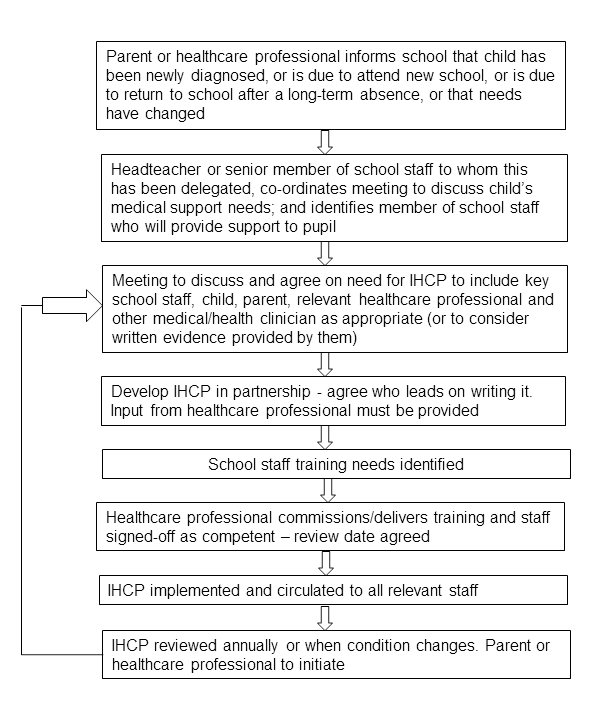 WINSFORD HIGH STREET COMMUNITY PRIMARY AND NURSERY SCHOOLMEDICAL CONDITIONS POLICYDATE ADOPTEDSummer 2017LAST REVIEWEDAutumn 2022AUTHOR/OWNERSLTREVIEW CYCLEAnnualNEXT REVIEW DATEAutumn 2023